Suitability assessment process guide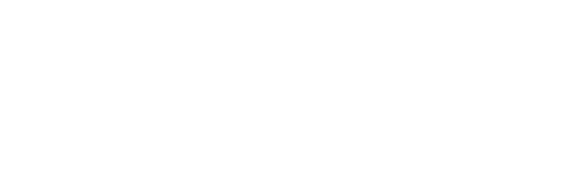 Information for NDIS Providers and their ‘key personnel’July 2018Version 1What is this guide about? This guide forms part of the Registration Pack. It outlines the suitability assessment process for NDIS providers that are applying to register or renewing their registration with the NDIS Quality and Safeguards Commission (the NDIS Commission). What is the suitability assessment?As part of the NDIS Commission’s registration requirements NDIS Providers and their key personnel are required to undergo an assessment to determine their suitability to deliver NDIS supports and services. A summary of the criteria that the NDIS Commission uses to assess suitability for both the provider and the key personnel are described in this Guide.Who will be assessed for suitability?All providers (applicants) and their key personnel will be assessed for suitability as part of their registration application or registration renewal. “Key Personnel” means individuals who hold key executive, management or operational positions in an organisation, such as directors, managers, board members, chief executive officer or chairperson. You must disclose the requested information for all key personnel. How will the NDIS Commission assess suitability? There are a number of questions on the NDIS Provider registration application and registration renewal application that cover the suitability criteria. The NDIS Commission will consider the information provided in your application or renewal to conduct a suitability assessment. All suitability assessments are on a case-by-case basis. The outcome of the suitability assessment will be taken into account by the NDIS Commission when making their registration decision to register or renew a registration of a NDIS Provider. You will not be advised of the outcome of the suitability assessment, however if there are issues of concern identified by the NDIS Commission, you will be afforded a right of response before a registration decision is made. When the NDIS Commission makes a final determination about the whole of your registration application, that determination will include reasons for the decision. More information Other guides forming part of the Registration Pack can be found on the NDIS Commission’s website at www.ndiscommission.gov.au.What are the suitability criteria for providers?There are a number of criteria which the NDIS Commission must consider when assessing the suitability of a provider. What are the suitability criteria for key personnel?There are a number of criteria that the NDIS Commission must consider when assessing the suitability of a provider’s key personnel. Providing true and accurate informationIt is important that all statements and information supplied by the provider is accurate and correct, the NDIS Commission will rely on this information when making decision to register providers. Where false or misleading information is provided within an application the NDIS Commission may revoke the providers’ registration. Suitability Criteriawhether the applicant has previously been registered as a registered NDIS provider or a registered provider of supportswhether a banning order has ever been in force in relation to the applicantwhether the applicant has been convicted of an indictable offence against a law of the Commonwealth or of a State or Territorywhether the applicant is or has been an insolvent under administrationwhether the applicant has been the subject of adverse findings or enforcement action by a Department of, or an authority or other body established for a public purpose by, the Commonwealth, a State or a Territory, including one with responsibilities relating to the quality or regulation of services provided to people with disability, older people or childrenwhether the applicant has been the subject of adverse findings or enforcement action by any of the following: the Australian Securities and Investment Commission; the Australian Charities and Not-for-profits Commission; the Australian Competition and Consumer Commission; the Australian Prudential Regulation Authority; the Australian Crime Commission; AUSTRAC; a body of a State or Territory that is equivalent to a body mentioned in any of subparagraphs (i) to (vi); a work health and safety authority of a State or Territorywhether the applicant has been the subject of any findings or judgment in relation to fraud, misrepresentation or dishonesty in any administrative, civil or criminal proceedings, or is currently party to any proceedings that may result in the applicant being the subject of such findings or judgment;whether the applicant has ever been disqualified from managing corporations under Part 2D.6 of the Corporations Act 2001;any other matter the Commissioner considers relevantSuitability criteriawhether a banning order has ever been in force in relation to the memberwhether the member has been convicted of an indictable offence against a law of the Commonwealth or of a State or Territorywhether the member is or has been an insolvent under administrationwhether the member has been the subject of adverse findings or enforcement action by a Department of, or an authority or other body established for a public purpose by, the Commonwealth, a State or a Territory, including one with responsibilities relating to the quality or regulation of services provided to people with disability, older people and childrenwhether the member has been the subject of adverse findings or enforcement action following an investigation by any of the following:the Australian Securities and Investment Commission; the Australian Charities and Not-for-profits Commission; the Australian Competition and Consumer Commission; the Australian Prudential Regulation Authority; the Australian Crime Commission; AUSTRAC; a body of a State or Territory that is equivalent to a body mentioned in any of subparagraphs (i) to (vi); a work health and safety authority of a State or Territorywhether the member has been the subject of any findings or judgment in relation to fraud, misrepresentation or dishonesty in any administrative, civil or criminal proceedings, or is currently party to any proceedings that may result in the member being the subject of such findings or judgmentwhether the member has ever been disqualified from managing corporations under Part 2D.6 of the Corporations Act 2001any other matter the Commissioner considers relevantWorker ScreeningThe NDIS Worker Screening Check (Worker Screening Check) commenced in all states and territories except for the Northern Territory on 1 February 2021. The Worker Screening Check will commence in the Northern Territory no later than 1 July 2021. Registered providers are required to ensure that workers in risk assessed roles need to hold either a valid acceptable check in accordance with state and territory transitional arrangements or a NDIS Worker Screening clearance.A risk assessed role is one in which:is a key personnel role of a person or an entity as defined in s 11A of the National Disability Insurance Scheme Act 2013 (for example, a CEO or a Board Member)involves the direct delivery of specified supports or services to a person with disabilityis likely to require ‘more than incidental contact’ with people with disabilityMore information about Worker Screening is available at NDIS Worker Screening Check | NDIS Quality and Safeguards Commission (ndiscommission.gov.au)